Name ____________________________________________		Date_____________________My Role __________________________________________		Period____________________Activities to complete: #1=Essential Questions	#2=Mustache You a Question	#3=Reflection*When you are done with this, you may catch up on any packet activities that you are behind on.#1: Essential Questions				--Discuss and answer the following questions.What choices have been made so far in the book? *Think especially about chapter 6.


What are the characters willing to give up to get what they need?

What control do they have in making their choices?

How have the characters solved their problems?


What impact does their choices have?#2: Mustache You a Question		--Get one of the mustache sticks per person and fill in chart.#3: Literature Circle Reflection			-Complete the reflection questions below.Looking at the SWAG rules, I did ____________________________ (s, w, a, or g) the best.Looking at the SWAG rules, I need to work on _________________ (s, w, a, or g) the most.
What was an important contribution you made to the discussion today?
____________________________________________________________________________________________________________________________________________________________
What was an important idea or explanation expressed by someone else during the discussion? ____________________________________________________________________________________________________________________________________________________________Extra Space for More WorkRubric: What will make up my literature circle grade?Did I follow the SWAG rules?Sit quietly with groupWork hard on tasksAll students contributeGet work completed
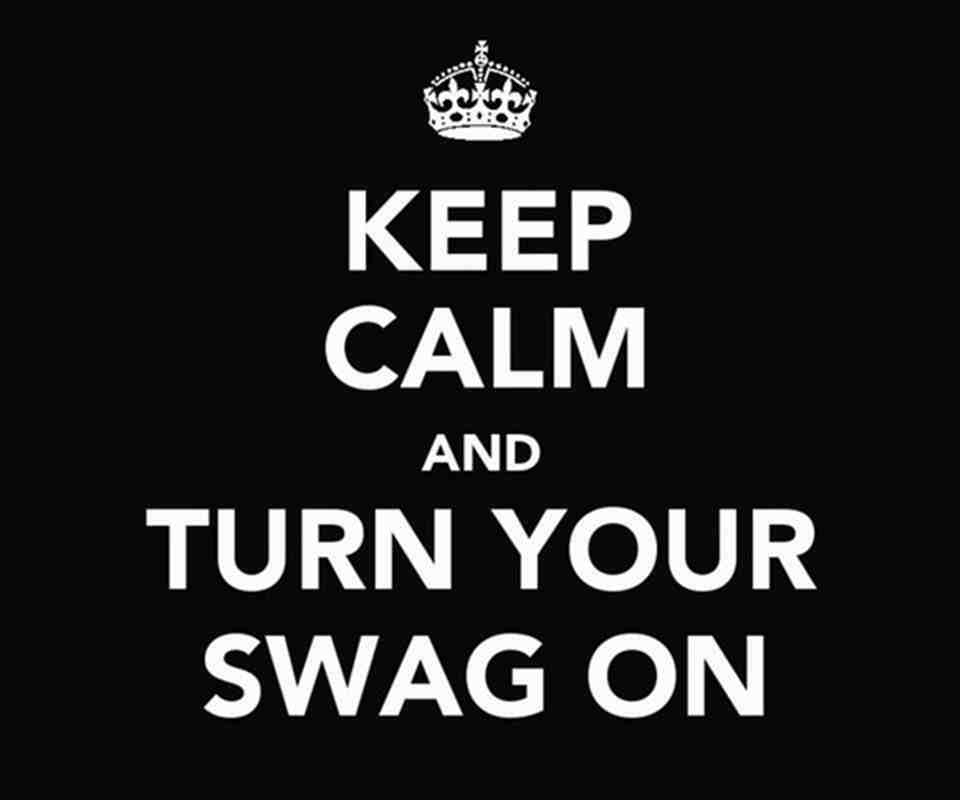 Did I put lots of thought and effort into my literature circle worker’s report?
Did I respect myself, my peers, my teacher, my materials, and my classroom?
Did I utilize critical thinking in my group’s discussions?Responses to YOUR QuestionYour Responses to THEIR QuestionsYour Own Answer:Question:Answer:Write down the answer of person 1 __________:Question:Answer:Write down the answer of person 1 __________:Question:Answer:Write down the answer of person 2 __________:Question:Answer: